                                                                                                                 PROLJEĆE  U  SLICI     -     2. A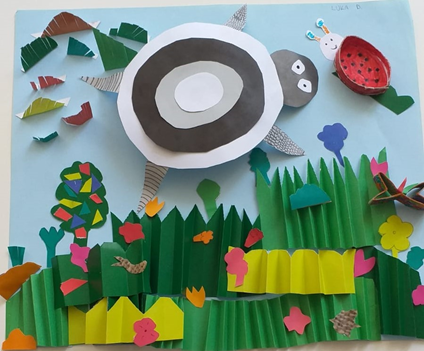 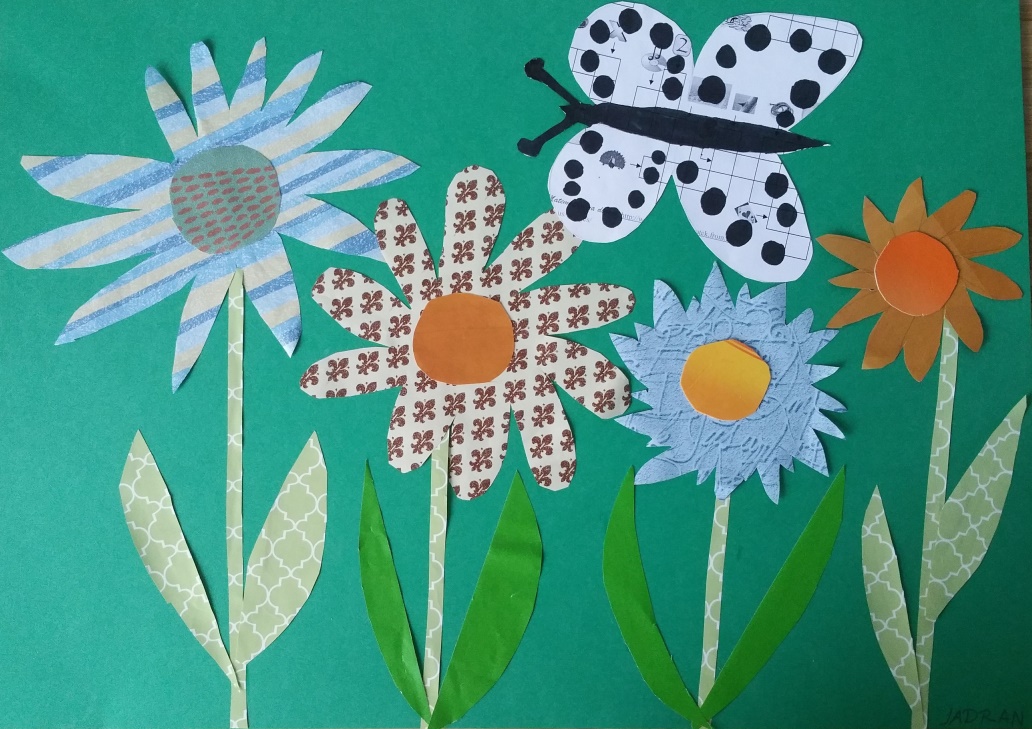                                                                                                         Luka D. 2.a                                                                                                                                       Jadran S. 2.a              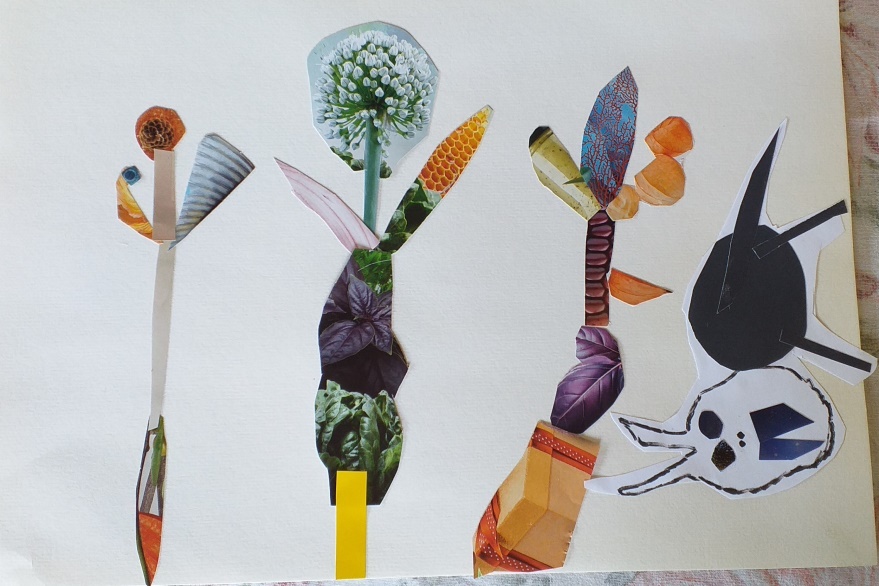 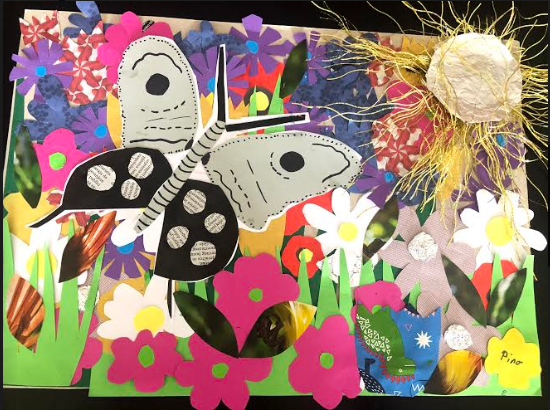                                                                                                                         Ozren B. 2.a                                                                                                                        Pino B. 2.a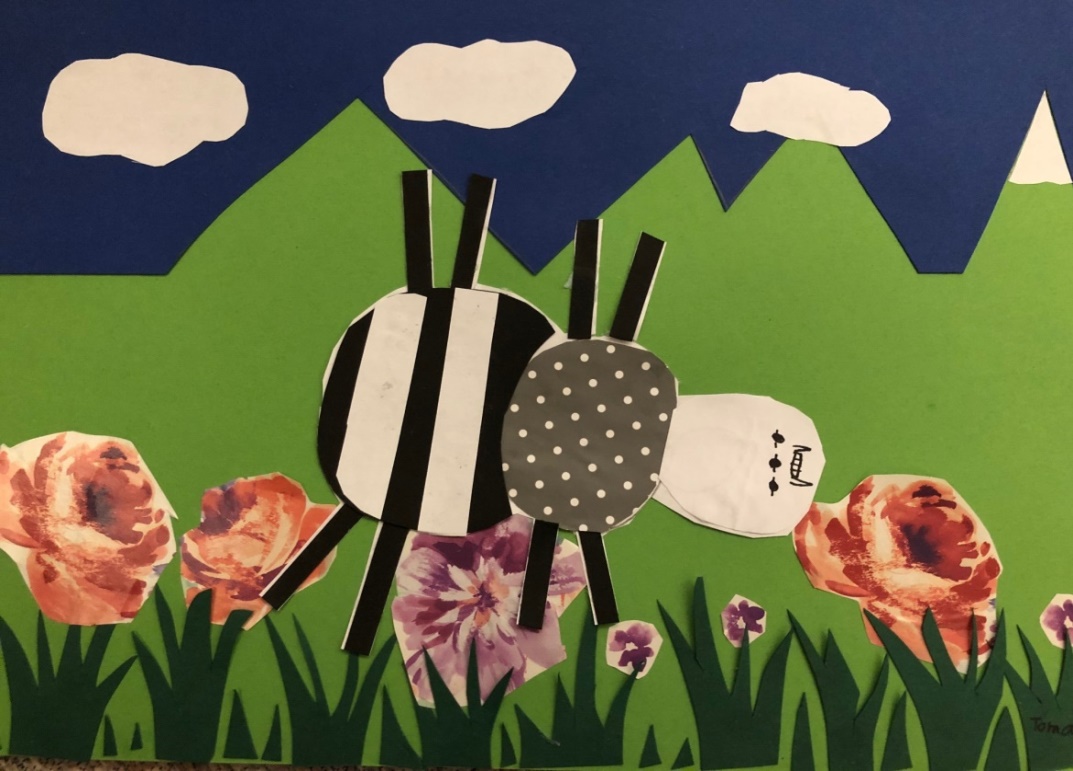 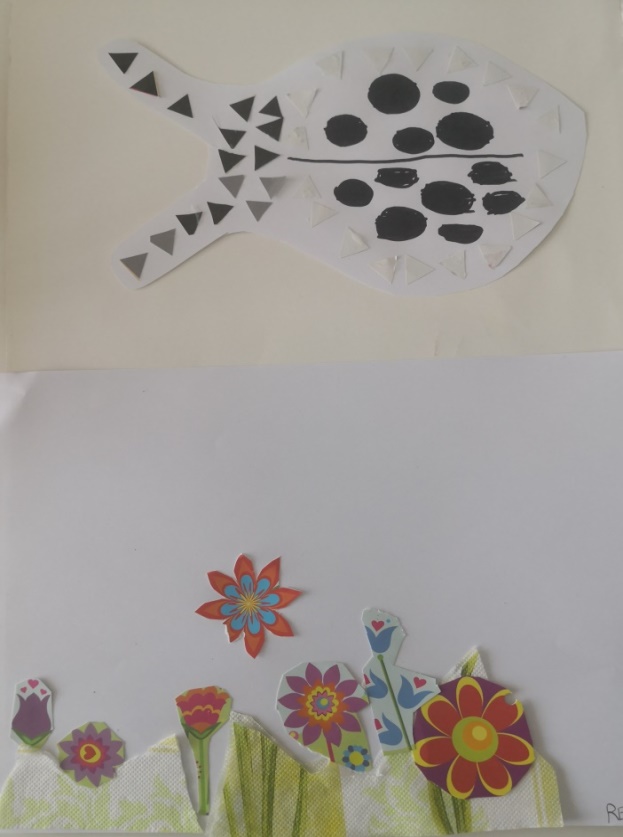                                                                                                                                    Toma Z. 2.a                                                                                    Rebecca. R. J. 2.a                                                                                                                     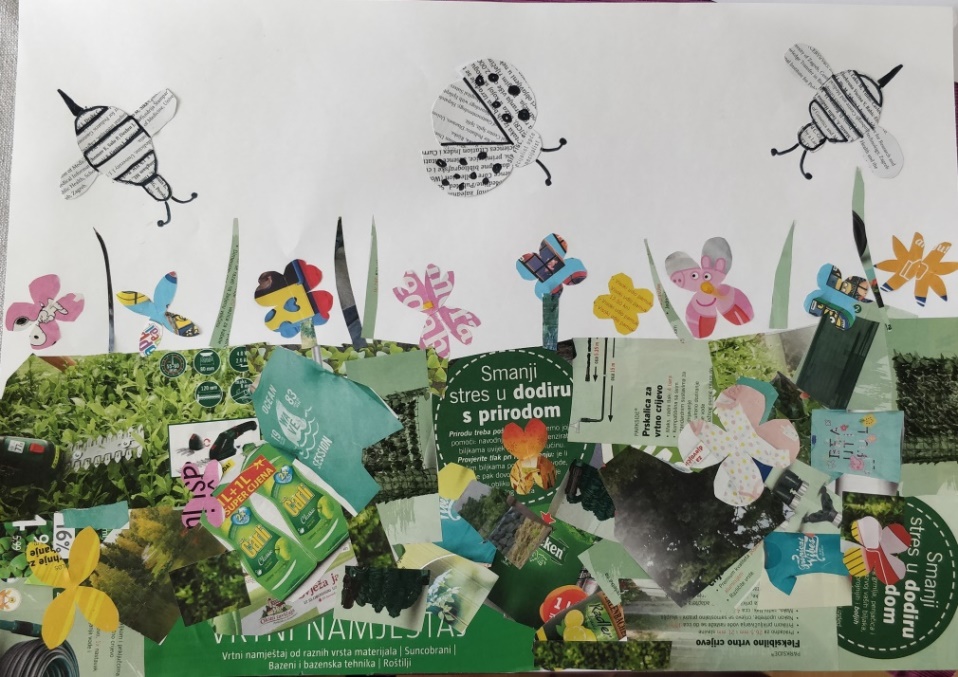 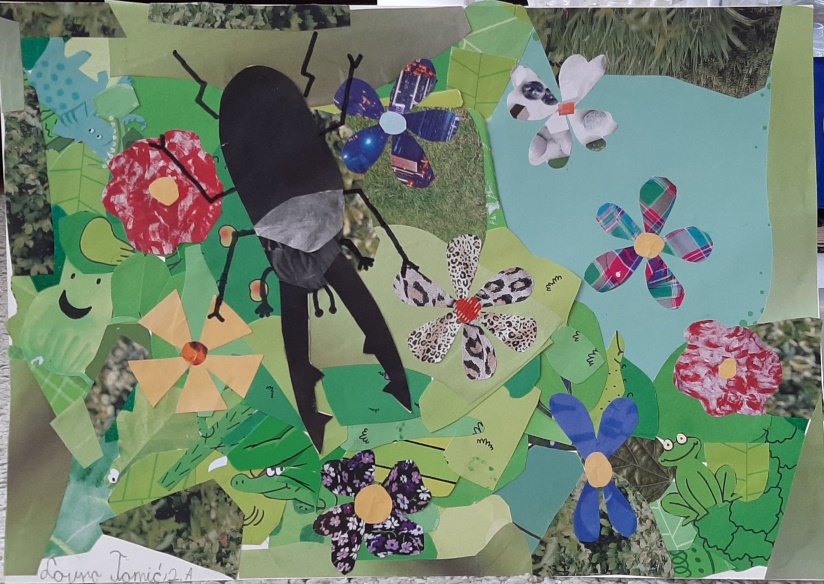                                                                                                                       Bartol Š. 2.a                                                                                                                            Lovro T. 2.a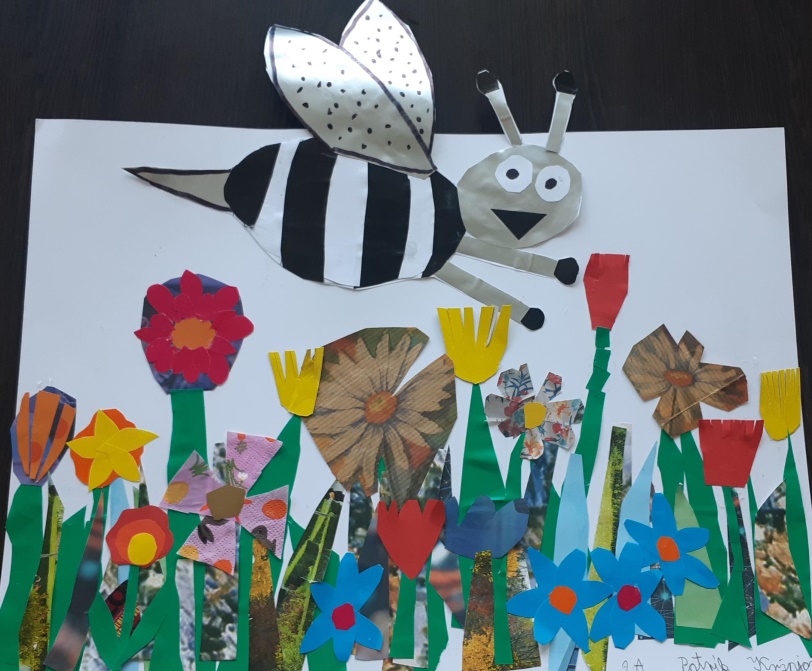 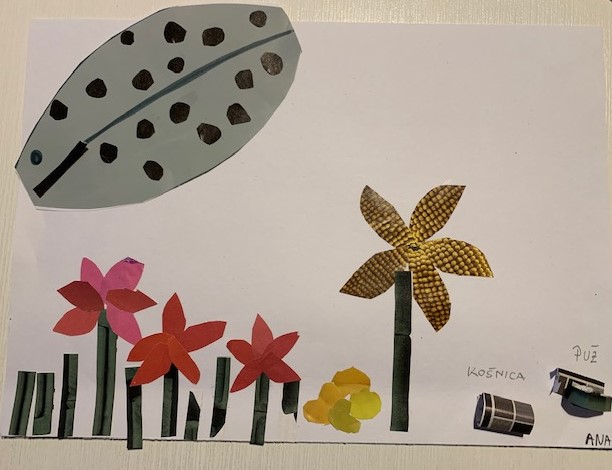                                                                                                      Patrik  K. 2.a                                                                                                                                              Ana M. 2.a   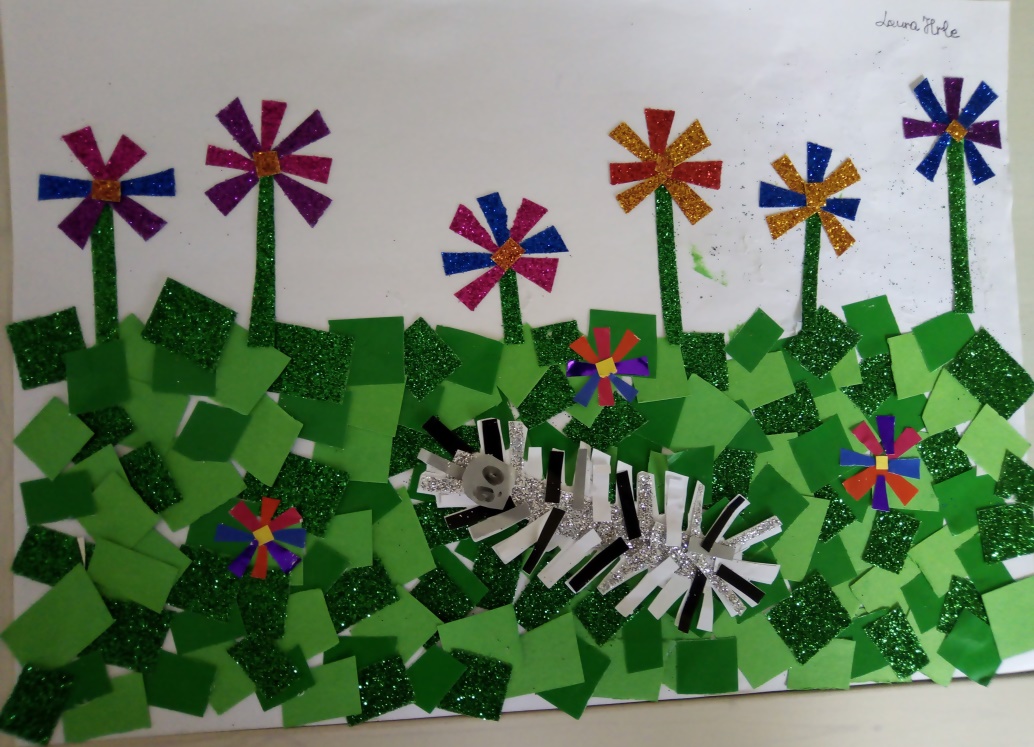 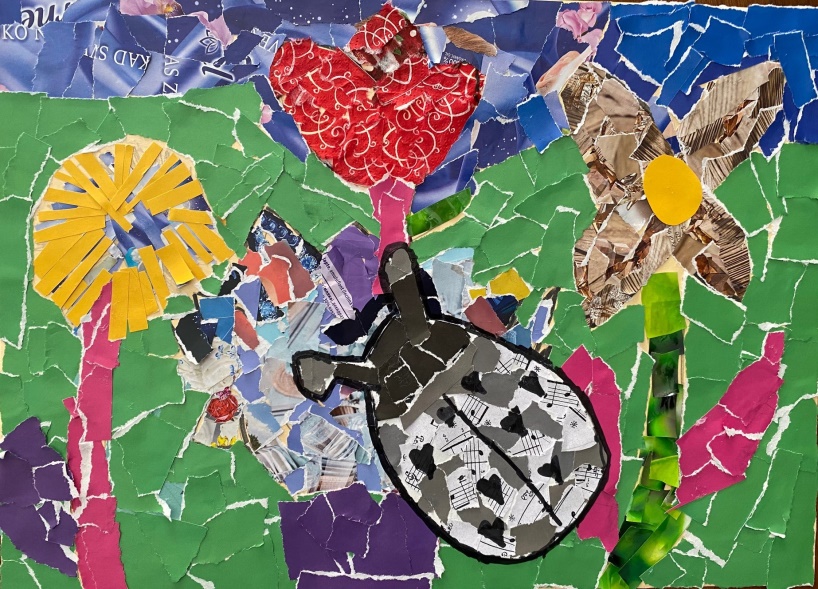                                                                                                                    Laura H. 2.a                                                                                                                                   Tena L. 2.a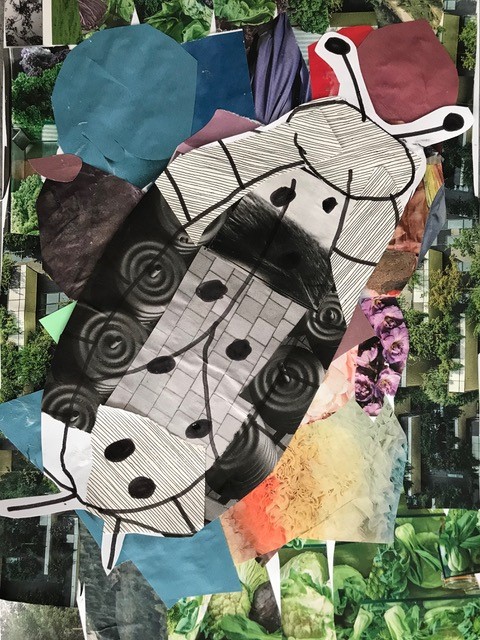 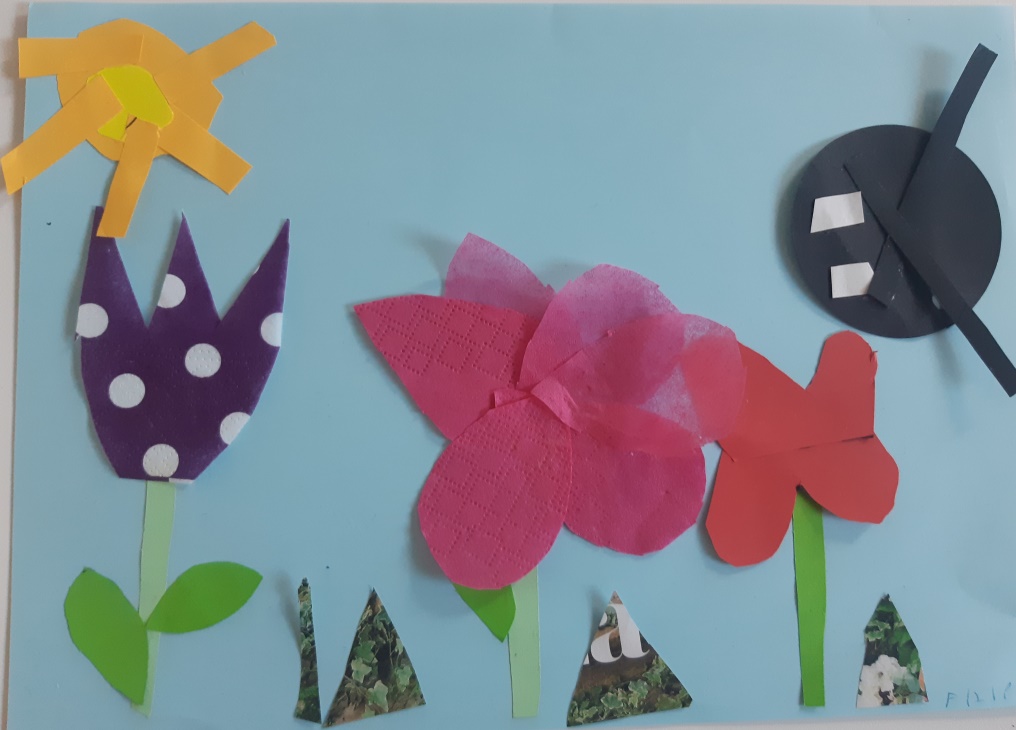                                                                                      Lea Lucija N. 2.a                                                                                                                                                    Filip S. 2.a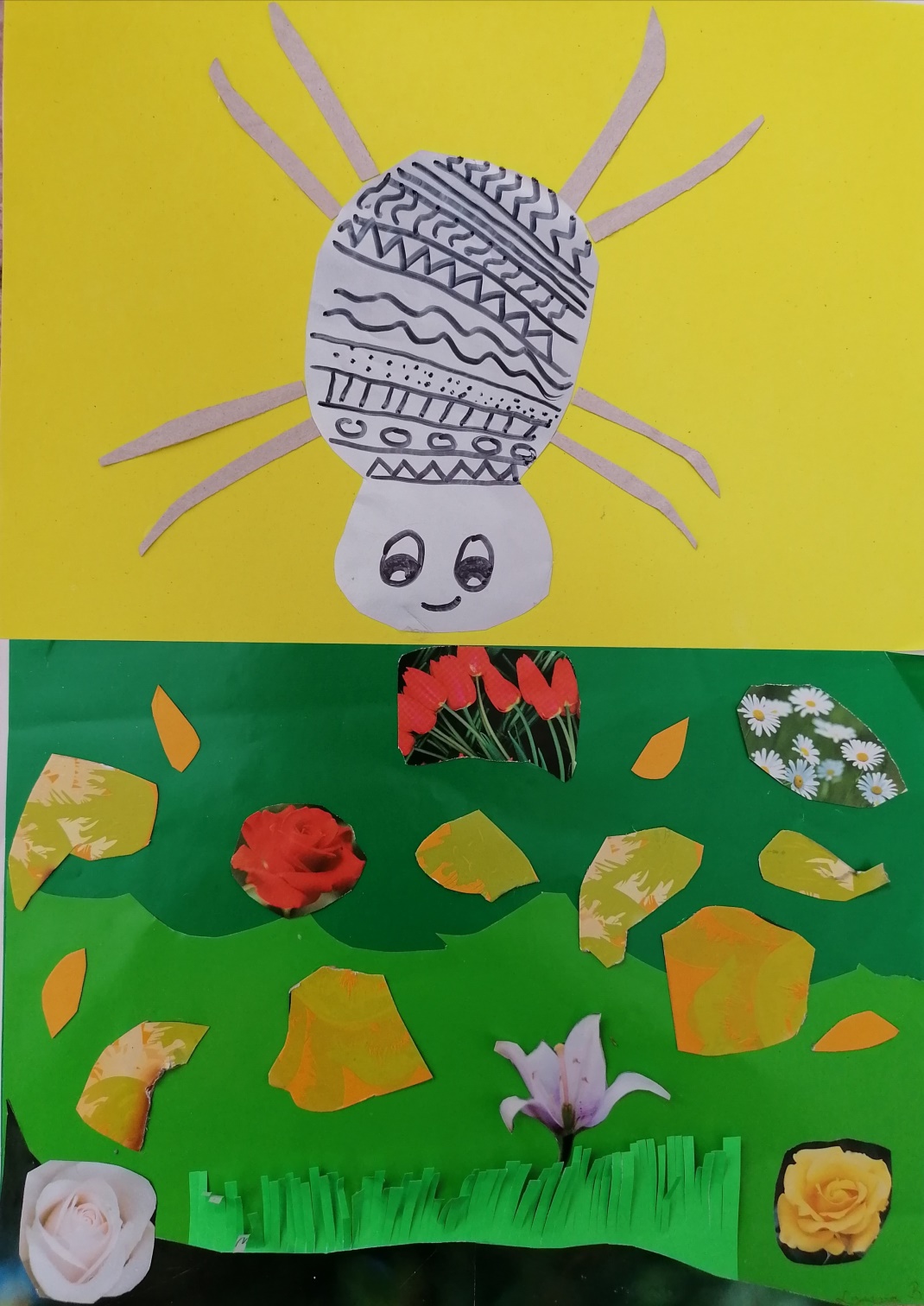                                                                                                                        Laura B. 2.a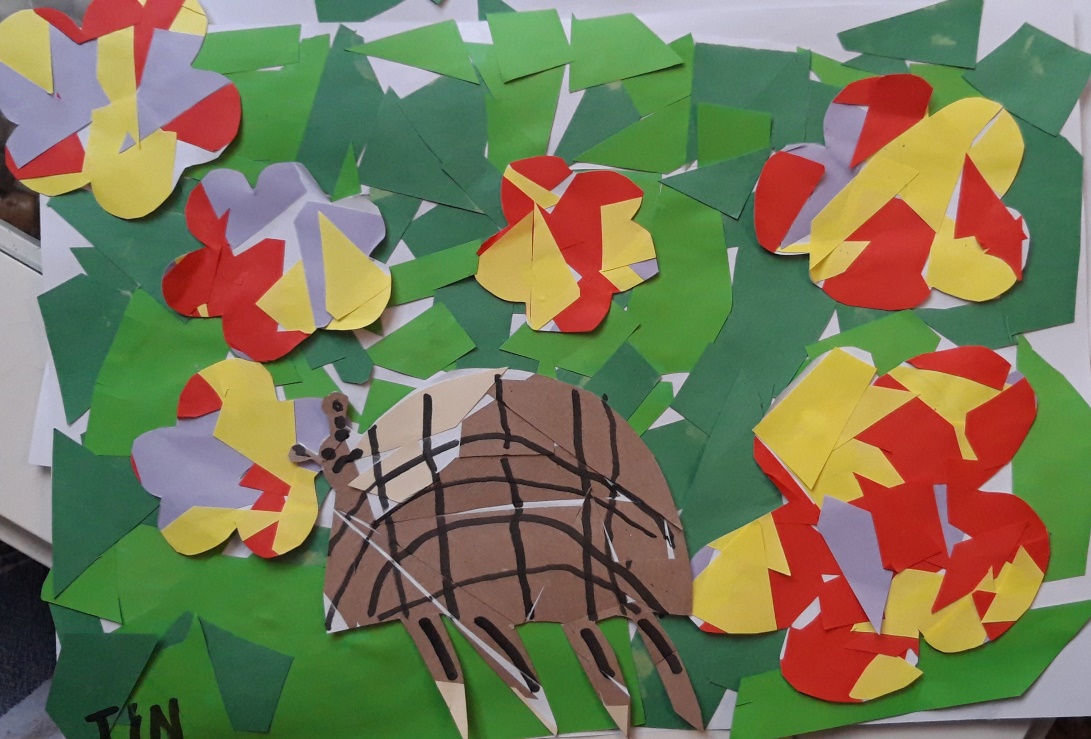                                                                                                                             Tin M. 2.a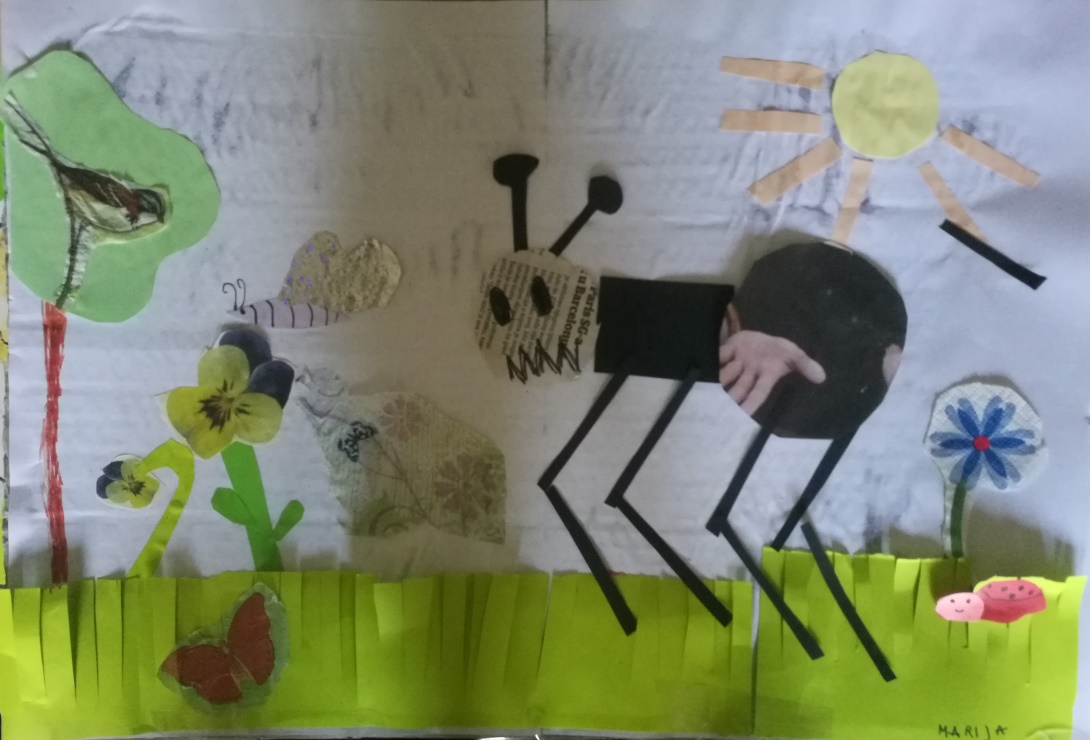                                                                                                                          Marija J. 2.a                                                                                                                      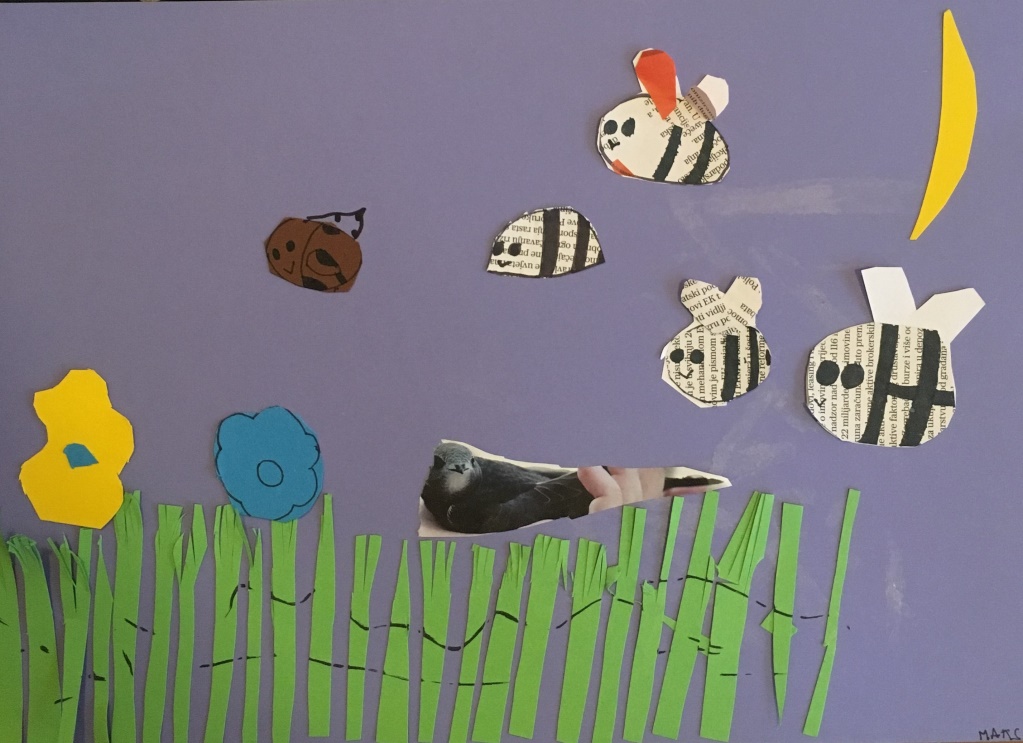                                                                                                                   Maks Š. 2.a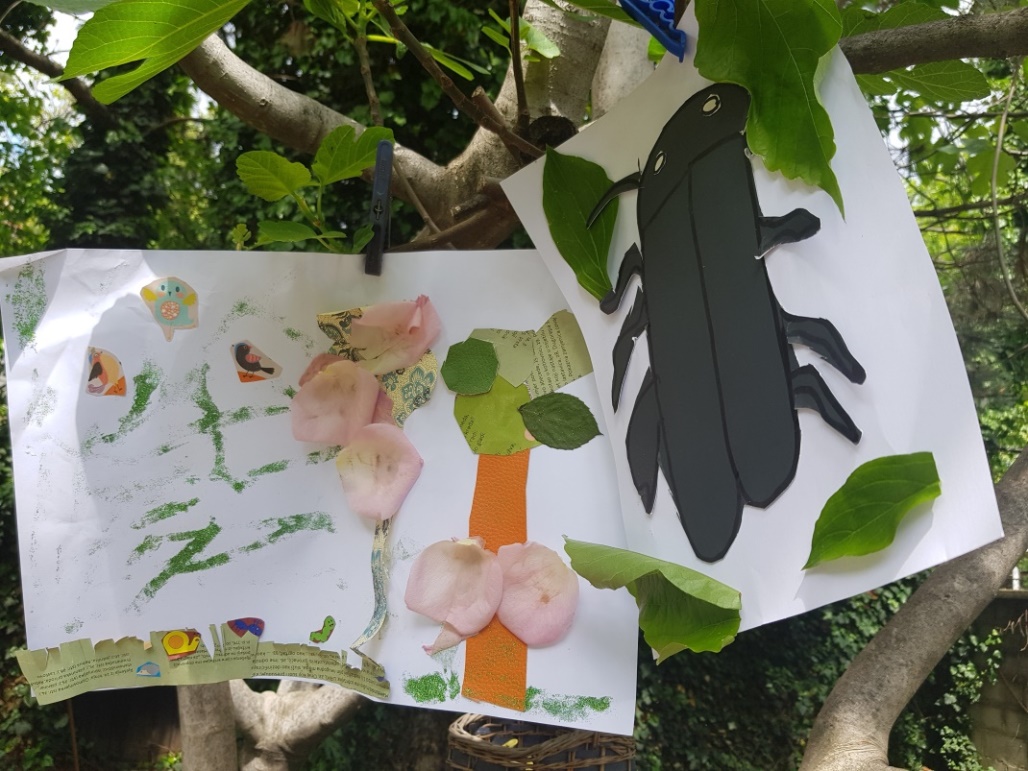                                                                                                                    Ante P. 2.a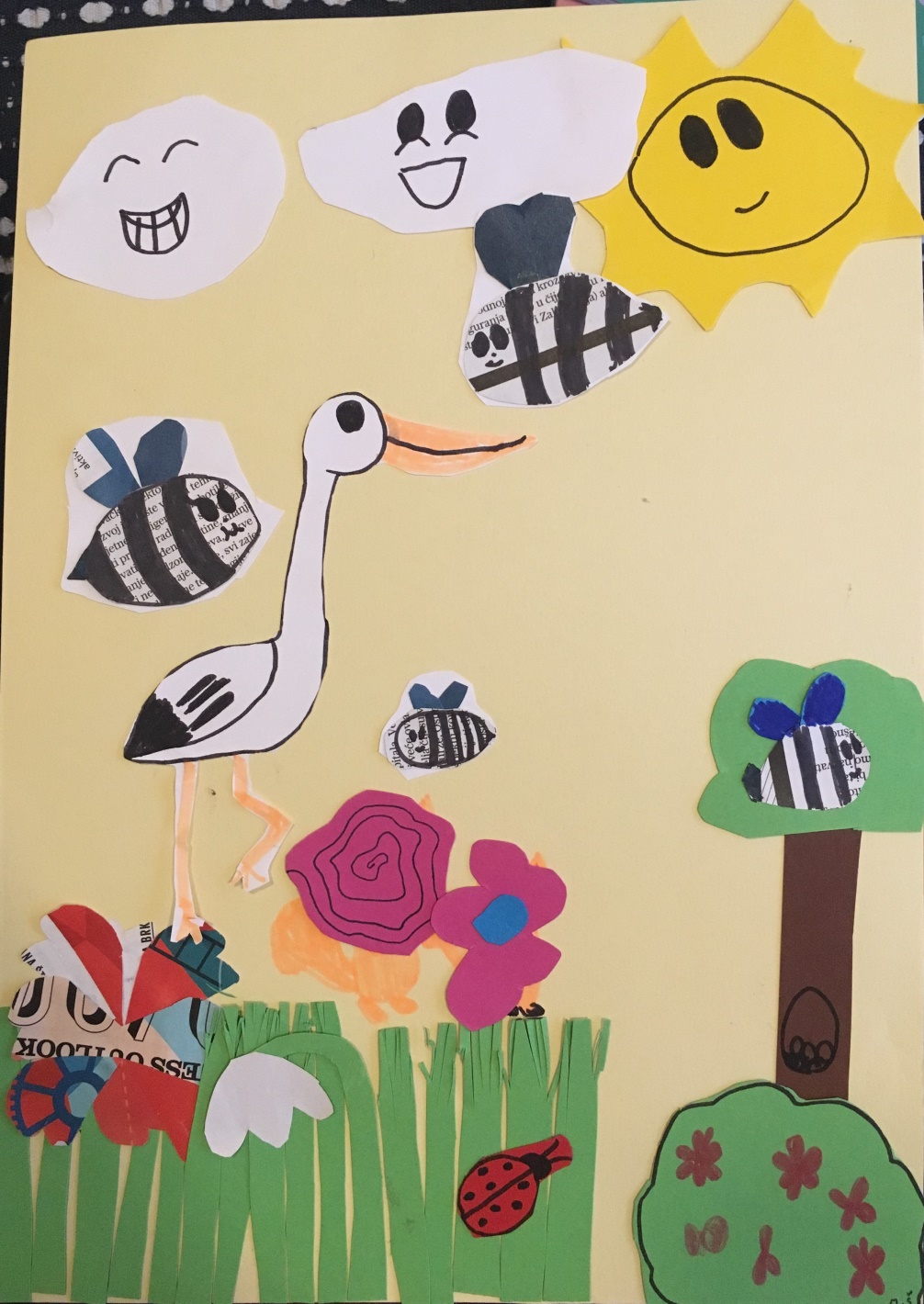                                                                                                               Marta Š. 2.a